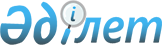 Абай ауданы мәслихатының 13 сессиясының 2012 жылғы 12 желтоқсандағы N 13/117 "2013-2015 жылдарға арналған аудандық бюджет туралы" шешіміне өзгерістер енгізу туралы
					
			Мерзімі біткен
			
			
		
					Қарағанды облысы Абай ауданының мәслихатының 16 сессиясының 2013 жылғы 26 наурыздағы N 16/168 шешімі. Қарағанды облысының Әділет департаментінде 2013 жылғы 10 сәуірде N 2295 болып тіркелді. Қолданылу мерзімінің өтуіне байланысты өз әрекетін тоқтатты
      Қазақстан Республикасының 2008 жылғы 4 желтоқсандағы Бюджет кодексіне, Қазақстан Республикасының 2001 жылғы 23 қаңтардағы "Қазақстан Республикасындағы жергілікті мемлекеттік басқару және өзін-өзі басқару туралы" Заңына сәйкес, Абай ауданының мәслихаты ШЕШІМ ЕТТІ:
      1. Абай ауданы мәслихатының 13 сессиясының 2012 жылғы 12 желтоқсандағы N 13/117 "2013-2015 жылдарға арналған аудандық бюджет туралы" шешіміне (нормативтік құқықтық актілерді мемлекеттік тіркеу Тізілімінде N 2085 болып тіркелген, 2013 жылғы 12 қаңтардағы N 2 (3953) "Абай-Ақиқат" аудандық газетінде жарияланған), Абай ауданы мәслихатының 14 сессиясының 2013 жылғы 13 ақпандағы N 14/144 "Абай ауданы мәслихатының 13 сессиясының 2012 жылғы 12 желтоқсандағы N 13/117 "2013-2015 жылдарға арналған аудандық бюджет туралы" шешіміне өзгерістер енгізу туралы" шешіміне (нормативтік құқықтық актілерді мемлекеттік тіркеу Тізілімінде N 2214 болып тіркелген, 2013 жылғы 16 наурыздағы N 12 (3963) "Абай-Ақиқат" аудандық газетінде жарияланған), келесі өзгерістер енгізілсін:
      1) 1-тармақтағы:
      1) тармақшадағы:
      "4 427 604" сандары "3 800 147" сандарына ауыстырылсын;
      "3 444 279" сандары "2 816 822" сандарына ауыстырылсын;
      2) тармақшадағы:
      "4 452 920" сандары "3 825 591" сандарына ауыстырылсын;
      5) тармақшадағы:
      "алу 143 190" сандары "алу 143 318" сандарына ауыстырылсын;
      6) тармақшадағы:
      "143 190" сандары "143 318" сандарына ауыстырылсын;
      "57 716" сандары "57 844" сандарына ауыстырылсын;
      2) көрсетілген шешімге 1 және 4-қосымшалары осы шешімге 1 және 2-қосымшаларға сәйкес жаңа редакцияда мазмұндалсын.
      2. Бюджеттік бағдарламалардың әкімшілері Абай ауданы мәслихатының қабылдаған шешіміне сәйкес бюджеттік қаражаттарды жұмсауды жүргізсін.
      3. Осы шешім 2013 жылдың 1 қаңтарынан бастап қолданысқа енгізіледі. 2013 жылға арналған аудандық бюджет 2013 жылға арналған нысаналы трансферттер
және бюджеттік кредиттер
					© 2012. Қазақстан Республикасы Әділет министрлігінің «Қазақстан Республикасының Заңнама және құқықтық ақпарат институты» ШЖҚ РМК
				
Сессия төрағасы
Г. Бахраева
Абай аудандық мәслихаттың хатшысы
Б. Цай
КЕЛІСІЛДІ
"Экономика және бюджеттік
жоспарлау бөлімі" мемлекеттік
мекемесінің бастығы
Б. МуталяповаАбай аудандық мәслихатының
16 сессиясының
2013 жылғы 26 наурыздағы
N 16/ 168 шешіміне
1-қосымша
Абай аудандық мәслихатының
13 сессиясының
2012 жылғы 12 желтоқсандағы
N 13/117 шешіміне
1-қосымша
Санаты
Санаты
Санаты
Санаты
Сома (мың теңге)
Сыныбы
Сыныбы
Сыныбы
Сома (мың теңге)
Iшкi сыныбы
Iшкi сыныбы
Сома (мың теңге)
Атауы
Сома (мың теңге)
1
2
3
4
5
I. Кірістер
3800147
1
Салықтық түсімдер
960242
01
Табыс салығы
242002
2
Жеке табыс салығы
242002
03
Әлеуметтiк салық
255910
1
Әлеуметтік салық
255910
04
Меншiкке салынатын салықтар
418522
1
Мүлiкке салынатын салықтар
159351
3
Жер салығы
180860
4
Көлiк құралдарына салынатын салық
75411
5
Бірыңғай жер салығы
2900
05
Тауарларға, жұмыстарға және қызметтерге салынатын iшкi салықтар
32335
2
Акциздер
2429
3
Табиғи және басқа ресурстарды пайдаланғаны үшiн түсетiн түсiмдер
15000
4
Кәсiпкерлiк және кәсiби қызметтi жүргiзгенi үшiн алынатын алымдар
14761
5
Ойын бизнесіне салық
145
08
Заңдық мәнді іс-әрекеттерді жасағаны және (немесе) оған уәкілеттігі бар мемлекеттік органдар немесе лауазымды адамдар құжаттар бергені үшін алынатын міндетті төлемдер
11473
1
Мемлекеттік баж
11473
2
Салықтық емес түсiмдер
10083
01
Мемлекеттік меншіктен түсетін кірістер
5503
5
Мемлекет меншігіндегі мүлікті жалға беруден түсетін кірістер
5503
06
Басқа да салықтық емес түсiмдер
4580
1
Басқа да салықтық емес түсiмдер
4580
3
Негізгі капиталды сатудан түсетін түсімдер
13000
03
Жердi және материалдық емес активтердi сату
13000
1
Жерді сату
13000
4
Трансферттердің түсімдері
2816822
02
Мемлекеттiк басқарудың жоғары тұрған органдарынан түсетiн трансферттер
2816822
2
Облыстық бюджеттен түсетiн трансферттер
2816822
Функционалдық топ
Функционалдық топ
Функционалдық топ
Функционалдық топ
Функционалдық топ
Сома (мың теңге)
Кіші функция
Кіші функция
Кіші функция
Кіші функция
Сома (мың теңге)
Бюджеттік бағдарламалардың әкімшісі
Бюджеттік бағдарламалардың әкімшісі
Бюджеттік бағдарламалардың әкімшісі
Сома (мың теңге)
Бағдарлама
Бағдарлама
Сома (мың теңге)
Атауы
Сома (мың теңге)
1
2
3
4
5
6
ІІ. Шығындар
3825591
01
Жалпы сипаттағы мемлекеттiк қызметтер
293919
1
Мемлекеттiк басқарудың жалпы функцияларын орындайтын өкiлдi, атқарушы және басқа органдар
249558
112
Аудан (облыстық маңызы бар қала) мәслихатының аппараты
14910
001
Аудан (облыстық маңызы бар қала) мәслихатының қызметін қамтамасыз ету жөніндегі қызметтер
14644
003
Мемлекеттік органның күрделі шығыстары
266
122
Аудан (облыстық маңызы бар қала) әкімінің аппараты
59726
001
Аудан (облыстық маңызы бар қала) әкімінің қызметін қамтамасыз ету жөніндегі қызметтер
52911
003
Мемлекеттік органның күрделі шығыстары
6815
123
Қаладағы аудан, аудандық маңызы бар қала, кент, ауыл (село), ауылдық (селолық) округ әкімінің аппараты
174922
001
Қаладағы аудан, аудандық маңызы бар қаланың, кент, ауыл (село), ауылдық (селолық) округ әкімінің қызметін қамтамасыз ету жөніндегі қызметтер
168252
022
Мемлекеттік органның күрделі шығыстары
6170
024
Ақпараттық жүйелер құру
500
2
Қаржылық қызмет
22825
452
Ауданның (облыстық маңызы бар қаланың) қаржы бөлімі
22825
001
Ауданның (облыстық маңызы бар қаланың) бюджетін орындау және ауданның (облыстық маңызы бар қаланың) коммуналдық меншігін басқару саласындағы мемлекеттік саясатты іске асыру жөніндегі қызметтер
14451
003
Салық салу мақсатында мүлікті бағалауды жүргізу
1193
011
Коммуналдық меншікке түскен мүлікті есепке алу, сақтау, бағалау және сату
7181
5
Жоспарлау және статистикалық қызмет
21536
453
Ауданның (облыстық маңызы бар қаланың) экономика және бюджеттік жоспарлау бөлімі
21536
001
Экономикалық саясатты, мемлекеттік жоспарлау жүйесін қалыптастыру және дамыту және ауданды (облыстық маңызы бар қаланы) басқару саласындағы мемлекеттік саясатты іске асыру жөніндегі қызметтер
16021
004
Мемлекеттік органның күрделі шығыстары
4015
110
Заңды тұлғалардың жарғылық капиталына мемлекеттiң қатысуы арқылы iске асырылуы жоспарланатын бюджеттiк инвестициялардың экономикалық сараптамасы
1500
02
Қорғаныс
10504
1
Әскери мұқтаждар
8202
122
Аудан (облыстық маңызы бар қала) әкімінің аппараты
8202
005
Жалпыға бірдей әскери міндетті атқару шеңберіндегі іс-шаралар
8202
2
Төтенше жағдайлар жөнiндегi жұмыстарды ұйымдастыру
2302
122
Аудан (облыстық маңызы бар қала) әкімінің аппараты
2302
006
Аудан (облыстық маңызы бар қала) ауқымындағы төтенше жағдайлардың алдын алу және оларды жою
1692
007
Аудандық (қалалық) ауқымдағы дала өрттерінің, сондай-ақ мемлекеттік өртке қарсы қызмет органдары құрылмаған елдi мекендерде өрттердің алдын алу және оларды сөндіру жөніндегі іс-шаралар
610
03
Қоғамдық тәртіп, қауіпсіздік, құқықтық, сот, қылмыстық-атқару қызметі
1903
9
Қоғамдық тәртіп және қауіпсіздік саласындағы басқа да қызметтер
1903
458
Ауданның (облыстық маңызы бар қаланың) тұрғын үй-коммуналдық шаруашылығы, жолаушылар көлігі және автомобиль жолдары бөлімі
1903
021
Елдi мекендерде жол жүрісі қауiпсiздiгін қамтамасыз ету
1903
04
Бiлiм беру
1973050
1
Мектепке дейiнгi тәрбие және оқыту
265027
471
Ауданның (облыстық маңызы бар қаланың) білім, дене шынықтыру және спорт бөлімі
265027
003
Мектепке дейінгі тәрбие ұйымдарының қызметін қамтамасыз ету
70496
040
Мектепке дейінгі білім беру ұйымдарында мемлекеттік білім беру тапсырысын іске асыруға
194531
2
Бастауыш, негізгі орта және жалпы орта білім беру
1622386
123
Қаладағы аудан, аудандық маңызы бар қала, кент, ауыл (село), ауылдық (селолық) округ әкімінің аппараты
1872
005
Ауылдық (селолық) жерлерде балаларды мектепке дейін тегін алып баруды және кері алып келуді ұйымдастыру
1872
471
Ауданның (облыстық маңызы бар қаланың) білім, дене шынықтыру және спорт бөлімі
1620514
004
Жалпы білім беру
1569646
005
Балалар мен жеткіншектерге қосымша білім беру
50868
9
Бiлiм беру саласындағы өзге де қызметтер
85637
471
Ауданның (облыстық маңызы бар қаланың) білім, дене шынықтыру және спорт бөлімі
85637
009
Ауданның (облыстық маңызы бар қаланың) мемлекеттік білім беру мекемелер үшін оқулықтар мен оқу-әдiстемелiк кешендерді сатып алу және жеткізу
19879
010
Аудандық (қалалық) ауқымдағы мектеп олимпиадаларын және мектептен тыс іс-шараларды өткiзу
161
020
Жетім баланы (жетім балаларды) және ата-аналарының қамқорынсыз қалған баланы (балаларды) күтіп-ұстауға асыраушыларына ай сайынғы ақшалай қаражат төлемдері
25904
067
Ведомстволық бағыныстағы мемлекеттік мекемелерінің және ұйымдарының күрделі шығыстары
39693
06
Әлеуметтiк көмек және әлеуметтiк қамсыздандыру
147447
2
Әлеуметтiк көмек
119186
451
Ауданның (облыстық маңызы бар қаланың) жұмыспен қамту және әлеуметтік бағдарламалар бөлімі
119186
002
Еңбекпен қамту бағдарламасы
15902
004
Ауылдық жерлерде тұратын денсаулық сақтау, білім беру, әлеуметтік қамтамасыз ету, мәдениет, спорт және ветеринар мамандарына отын сатып алуға Қазақстан Республикасының заңнамасына сәйкес әлеуметтік көмек көрсету
2725
005
Мемлекеттік атаулы әлеуметтік көмек
6227
006
Тұрғын үй көмегі
8347
007
Жергілікті өкілетті органдардың шешімі бойынша мұқтаж азаматтардың жекелеген топтарына әлеуметтік көмек
2812
010
Үйден тәрбиеленіп оқытылатын мүгедек балаларды материалдық қамтамасыз ету
692
014
Мұқтаж азаматтарға үйде әлеуметтiк көмек көрсету
43265
016
18 жасқа дейінгі балаларға мемлекеттік жәрдемақылар
5185
017
Мүгедектерді оңалту жеке бағдарламасына сәйкес, мұқтаж мүгедектерді міндетті гигиеналық құралдармен және ымдау тілі мамандарының қызмет көрсетуін, жеке көмекшілермен қамтамасыз ету
34031
023
Жұмыспен қамту орталықтарының қызметін қамтамасыз ету
0
9
Әлеуметтiк көмек және әлеуметтiк қамтамасыз ету салаларындағы өзге де қызметтер
28261
451
Ауданның (облыстық маңызы бар қаланың) жұмыспен қамту және әлеуметтік бағдарламалар бөлімі
28261
001
Жергілікті деңгейде халық үшін әлеуметтік бағдарламаларды жұмыспен қамтуды қамтамасыз етуді іске асыру саласындағы мемлекеттік саясатты іске асыру жөніндегі қызметтер 
26743
011
Жәрдемақыларды және басқа да әлеуметтік төлемдерді есептеу, төлеу мен жеткізу бойынша қызметтерге ақы төлеу
1018
012
Ақпараттық жүйелер құру
500
07
Тұрғын үй-коммуналдық шаруашылық
831649
1
Тұрғын үй шаруашылығы
108083
458
Ауданның (облыстық маңызы бар қаланың) тұрғын үй-коммуналдық шаруашылық, жолаушылар көлігі және автомобиль жолдары бөлімі
14027
005
Авариялық және ескі тұрғын үйлерді бұзу
7027
033
Инженерлік-коммуникациялық инфрақұрылымды жобалау, дамыту, жайластыру және (немесе) сатып алу
7000
041
Жұмыспен қамту-2020 бағдарламасы бойынша ауылдық елді мекендерді дамыту шеңберінде объектілерді жөндеу және абаттандыру
0
471
Ауданның (облыстық маңызы бар қаланың) білім, дене шынықтыру және спорт бөлімі
0
026
Жұмыспен қамту 2020 бағдарламасы бойынша ауылдық елді мекендерді дамыту шеңберінде объектілерді жөндеу
0
472
Ауданның (облыстық маңызы бар қаланың) құрылыс, сәулет және қала құрылысы бөлімі
87200
003
Мемлекеттік коммуналдық тұрғын үй қорының тұрғын үйін жобалау, салу және (немесе) сатып алу
87200
074
Жұмыспен қамту 2020 бағдарламасының екінші бағыты шеңберінде жетіспейтін инженерлік-коммуникациялық инфрақұрылымды дамытуға мен жайластыруға
0
479
Ауданның (облыстық маңызы бар қаланың) тұрғын үй инспекциясы бөлімі 
6856
001
Жергілікті деңгейде тұрғын үй қоры саласындағы мемлекеттік саясатты іске асыру жөніндегі қызметтер
6356
002
Ақпараттық жүйе құру
500
2
Коммуналдық шаруашылық
493451
458
Ауданның (облыстық маңызы бар қаланың) тұрғын үй-коммуналдық шаруашылығы, жолаушылар көлігі және автомобиль жолдары бөлімі
112500
012
Сумен жабдықтау және су бөлу жүйесінің қызмет етуі
32500
026
Ауданның (облыстық маңызы бар қаланың) коммуналдық меншігіндегі жылу жүйелерін қолдануды ұйымдастыру
80000
472
Ауданның (облыстық маңызы бар қаланың) құрылыс, сәулет және қала құрылысы бөлімі
380951
058
Елді мекендердегі сумен жабдықтау және су бұру жүйелерін дамыту
380951
3
Елді-мекендерді көркейту
230115
123
Қаладағы аудан, аудандық маңызы бар қала, кент, ауыл (село), ауылдық (селолық) округ әкімінің аппараты
230115
008
Елді мекендерде көшелерді жарықтандыру
42850
009
Елді мекендердің санитариясын қамтамасыз ету
5299
010
Жерлеу орындарын күтіп-ұстау және туысы жоқ адамдарды жерлеу
200
011
Елді мекендерді абаттандыру мен көгалдандыру
181766
08
Мәдениет, спорт, туризм және ақпараттық кеңістiк
288291
1
Мәдениет саласындағы қызмет
181085
455
Ауданның (облыстық маңызы бар қаланың) мәдениет және тілдерді дамыту бөлімі
181085
003
Мәдени-демалыс жұмысын қолдау
181085
2
Спорт
13642
471
Ауданның (облыстық маңызы бар қаланың) білім, дене шынықтыру және спорт бөлімі
4842
013
Ұлттық және бұқаралық спорт түрлерін дамыту
1000
014
Аудандық (облыстық маңызы бар қалалық) деңгейде спорттық жарыстар өткiзу
1644
015
Әртүрлi спорт түрлерi бойынша аудан (облыстық маңызы бар қала) құрама командаларының мүшелерiн дайындау және олардың облыстық спорт жарыстарына қатысуы
2198
472
Ауданның (облыстық маңызы бар қаланың) құрылыс, сәулет және қала құрылысы бөлімі
8800
008
Спорт және туризм объектілерін дамыту
8800
3
Ақпараттық кеңiстiк
62759
455
Ауданның (облыстық маңызы бар қаланың) мәдениет және тілдерді дамыту бөлімі
54467
006
Аудандық (қалалық) кiтапханалардың жұмыс iстеуi
52751
007
Мемлекеттік тілді және Қазақстан халықтарының басқа да тілдерін дамыту
1716
456
Ауданның (облыстық маңызы бар қаланың) ішкі саясат бөлімі
8292
002
Газеттер мен журналдар арқылы мемлекеттік ақпараттық саясат жүргізу жөніндегі қызметтер
7092
005
Телерадио хабарларын тарату арқылы мемлекеттік ақпараттық саясатты жүргізу жөніндегі қызметтер
1200
9
Мәдениет, спорт, туризм және ақпараттық кеңiстiктi ұйымдастыру жөнiндегi өзге де қызметтер
30805
455
Ауданның (облыстық маңызы бар қаланың) мәдениет және тілдерді дамыту бөлімі
11548
001
Жергілікті деңгейде тілдерді және мәдениетті дамыту саласындағы мемлекеттік саясатты іске асыру жөніндегі қызметтер
8548
002
Ақпараттық жүйелер құру
500
032
Ведомстволық бағыныстағы мемлекеттік мекемелерінің және ұйымдарының күрделі шығыстары
2500
456
Ауданның (облыстық маңызы бар қаланың) ішкі саясат бөлімі
19257
001
Жергілікті деңгейде ақпарат, мемлекеттілікті нығайту және азаматтардың әлеуметтік сенімділігін қалыптастыру саласында мемлекеттік саясатты іске асыру жөніндегі қызметтер
12777
003
Жастар саясаты саласында іс-шараларды іске асыру
5609
004
Ақпараттық жүйелер құру
500
032
Ведомстволық бағыныстағы мемлекеттік мекемелерінің және ұйымдарының күрделі шығыстары
371
10
Ауыл, су, орман, балық шаруашылығы, ерекше қорғалатын табиғи аумақтар, қоршаған ортаны және жануарлар дүниесін қорғау, жер қатынастары
79799
1
Ауыл шаруашылығы
32441
453
Ауданның (облыстық маңызы бар қаланың) экономика және бюджеттік жоспарлау бөлімі
4422
099
Мамандардың әлеуметтік көмек көрсетуі жөніндегі шараларды іске асыру
4422
474
Ауданның (облыстық маңызы бар қаланың) ауыл шаруашылығы және ветеринария бөлімі
28019
001
Жергілікті деңгейде ауыл шаруашылығы және ветеринария саласындағы мемлекеттік саясатты іске асыру жөніндегі қызметтер
19539
002
Ақпараттық жүйелерді құру
500
003
Мемлекеттік органның күрделі шығыстары
3700
007
Қаңғыбас иттер мен мысықтарды аулауды және жоюды ұйымдастыру
2680
012
Ауыл шаруашылығы жануарларын бірдейлендіру жөніндегі іс-шараларды жүргізу
1600
6
Жер қатынастары
15901
463
Ауданның (облыстық маңызы бар қаланың) жер қатынастары бөлімі
15901
001
Аудан (облыстық маңызы бар қала) аумағында жер қатынастарын реттеу саласындағы мемлекеттік саясатты іске асыру жөніндегі қызметтер
15401
005
Ақпараттық жүйелер құру
500
9
Ауыл, су, орман, балық шаруашылығы және қоршаған ортаны қорғау мен жер қатынастары саласындағы өзге де қызметтер
31457
474
Ауданның (облыстық маңызы бар қаланың) ауыл шаруашылығы және ветеринария бөлімі
31457
013
Эпизоотияға қарсы іс-шаралар жүргізу
31457
11
Өнеркәсіп, сәулет, қала құрылысы және құрылыс қызметі
13918
2
Сәулет, қала құрылысы және құрылыс қызметі
13918
472
Ауданның (облыстық маңызы бар қаланың) құрылыс, сәулет және қала құрылысы бөлімі
13918
001
Жергілікті деңгейде құрылыс, сәулет және қала құрылысы саласындағы мемлекеттік саясатты іске асыру жөніндегі қызметтер
9603
002
Ақпараттық жүйелер құру
500
015
Мемлекеттік органның күрделі шығыстары
3815
12
Көлiк және коммуникация
95997
1
Автомобиль көлiгi
70670
123
Қаладағы аудан, аудандық маңызы бар қала, кент, ауыл (село), ауылдық (селолық) округ әкімінің аппараты
65390
013
Аудандық маңызы бар қалаларда, кенттерде, ауылдарда (селоларда), ауылдық (селолық) округтерде автомобиль жолдарының жұмыс істеуін қамтамасыз ету
65390
458
Ауданның (облыстық маңызы бар қаланың) тұрғын үй-коммуналдық шаруашылығы, жолаушылар көлігі және автомобиль жолдары бөлімі
5280
023
Автомобиль жолдарының жұмыс істеуін қамтамасыз ету
5280
9
Көлiк және коммуникациялар саласындағы өзге де қызметтер
25327
458
Ауданның (облыстық маңызы бар қаланың) тұрғын үй-коммуналдық шаруашылығы, жолаушылар көлігі және автомобиль жолдары бөлімі
25327
037
Әлеуметтік маңызы бар қалалық (ауылдық), қала маңындағы және ауданішілік қатынастар бойынша жолаушылар тасымалдарын субсидиялау
25327
13
Басқалар
88938
3
Кәсiпкерлiк қызметтi қолдау және бәсекелестікті қорғау
9205
469
Ауданның (облыстық маңызы бар қаланың) кәсіпкерлік бөлімі
9205
001
Жергілікті деңгейде кәсіпкерлік пен өнеркәсіпті дамыту саласындағы мемлекеттік саясатты іске асыру жөніндегі қызметтер
8705
002
Ақпараттық жүйелер құру
500
9
Басқалар
79733
123
Қаладағы аудан, аудандық маңызы бар қала, кент, ауыл (село), ауылдық (селолық) округ әкімінің аппараты
21292
040
"Өңірлерді дамыту" Бағдарламасы шеңберінде өңірлерді экономикалық дамытуға жәрдемдесу бойынша шараларды іске асыру
21292
452
Ауданның (облыстық маңызы бар қаланың) қаржы бөлімі
15499
012
Ауданның (облыстық маңызы бар қаланың) жергілікті атқарушы органының резерві
15499
453
Ауданның (облыстық маңызы бар қаланың) экономика және бюджеттік жоспарлау бөлімі
4000
003
Жергілікті бюджеттік инвестициялық жобалардың және концессиялық жобалардың техникалық-экономикалық негіздемелерін әзірлеу және оған сараптама жүргізу
4000
455
Ауданның (облыстық маңызы бар қаланың) мәдениет және тілдерді дамыту бөлімі
0
042
Моноқалаларды дамытудың 2012-2020 жылдарға арналған бағдарламасы шеңберінде моноқалаларды ағымдағы жайластыру 
0
458
Ауданның (облыстық маңызы бар қаланың) тұрғын үй-коммуналдық шаруашылығы, жолаушылар көлігі және автомобиль жолдары бөлімі
22849
001
Жергілікті деңгейде тұрғын үй-коммуналдық шаруашылығы, жолаушылар көлігі және автомобиль жолдары саласындағы мемлекеттік саясатты іске асыру жөніндегі қызметтер
11899
013
Мемлекеттік органның күрделі шығыстары
450
020
Ақпараттық жүйелер құру
500
044
Моноқалаларды дамытудың 2012-2020 жылдарға арналған бағдарламасы шеңберінде моноқалаларды ағымдағы жайластыру
0
085
Моноқалаларды дамытудың 2012-2020 жылдарға арналған бағдарламасы шеңберінде бюджеттік инвестициялық жобаларды іске асыру
10000
469
Ауданның (облыстық маңызы бар қаланың) кәсіпкерлік бөлімі
0
033
Моноқалаларды дамытудың 2012-2020 жылдарға арналған бағдарламасы шеңберінде жобаларды іске асыру үшін кредиттер бойынша пайыздық ставканы субсидиялау
0
034
Моноқалаларды дамытудың 2012-2020 жылдарға арналған бағдарламасы шеңберінде жаңа өндірістерді дамытуға гранттар беру
0
035
Моноқалаларды дамытудың 2012-2020 жылдарға арналған бағдарламасы шеңберінде кәсіпкерлікті дамытуға жәрдемдесу - кәсіпкерлікке оқыту
0
471
Ауданның (облыстық маңызы бар қаланың) білім, дене шынықтыру және спорт бөлімі
13605
001
Білім, дене шынықтыру және спорт бөлімі қызметін қамтамасыз ету
13105
002
Ақпараттық жүйелер құру
500
042
Моноқалаларды дамытудың 2012-2020 жылдарға арналған бағдарламасы шеңберінде моноқалаларды ағымдағы жайластыру
0
472
Ауданның (облыстық маңызы бар қаланың) құрылыс, сәулет және қала құрылысы бөлімі
2488
085
Моноқалаларды дамытудың 2012-2020 жылдарға арналған бағдарламасы шеңберінде бюджеттік инвестициялық жобаларды іске асыру
-2488
14
Борышқа қызмет көрсету
48
1
Борышқа қызмет көрсету
48
452
Ауданның (облыстық маңызы бар қаланың) қаржы бөлімі
48
013
Жергілікті атқарушы органдардың облыстық бюджеттен қарыздар бойынша сыйақылар мен өзге де төлемдерді төлеу бойынша борышына қызмет көрсету
48
15
Трансферттер
127
1
Трансферттер
127
452
Ауданның (облыстық маңызы бар қаланың) қаржы бөлімі
127
006
Нысаналы пайдаланылмаған (толық пайдаланылмаған) трансферттерді қайтару
127
16
Қарыздарды өтеу
1
1
Қарыздарды өтеу
1
452
Ауданның (облыстық маңызы бар қаланың) қаржы бөлімі
1
021
Жергілікті бюджеттен бөлінген пайдаланылмаған бюджеттік кредиттерді қайтару
1
III. Таза бюджеттік кредиттеу
85474
Бюджеттік кредиттер
88181
10
Ауыл, су, орман, балық шаруашылығы, ерекше қорғалатын табиғи аумақтар, қоршаған ортаны және жануарлар дүниесін қорғау, жер қатынастары
25965
1
Ауыл шаруашылығы
25965
453
Ауданның (облыстық маңызы бар қаланың) экономика және бюджеттік жоспарлау бөлімі
25965
006
Мамандарды әлеуметтік қолдау шараларын іске асыру үшін бюджеттік кредиттер
25965
13
Басқалар
62216
9
Басқалар
62216
469
Ауданның (облыстық маңызы бар қаланың) кәсіпкерлік бөлімі
62216
008
Моноқалаларда кәсіпкерліктің дамуына ықпал етуге
62216
Санаты
Санаты
Санаты
Санаты
Сома (мың теңге)
Сыныбы
Сыныбы
Сыныбы
Сома (мың теңге)
Ішкі сыныбы
Ішкі сыныбы
Сома (мың теңге)
Атауы
Сома (мың теңге)
1
2
3
4
5
5
Бюджеттік кредиттерді өтеу
2707
01
Бюджеттік кредиттерді өтеу
2707
1
Мемлекеттік бюджеттен берілген бюджеттік кредиттерді өтеу
2707
Функционалдық топ
Функционалдық топ
Функционалдық топ
Функционалдық топ
Функционалдық топ
Сома (мың теңге)
Кіші функция
Кіші функция
Кіші функция
Кіші функция
Сома (мың теңге)
Бюджеттік бағдарламалардың әкiмшiсi
Бюджеттік бағдарламалардың әкiмшiсi
Бюджеттік бағдарламалардың әкiмшiсi
Сома (мың теңге)
Бағдарлама
Бағдарлама
Сома (мың теңге)
Атауы
Сома (мың теңге)
1
2
3
4
5
6
IV. Қаржы активтерімен операциялар бойынша сальдо
32400
Қаржы активтерін сатып алу
32400
мемлекеттік қаржы активтерін сатудан түсетін түсімдер
0
13
Басқалар
32400
9
Басқалар
32400
123
Қаладағы аудан, аудандық маңызы бар қала, кент, ауыл (село), ауылдық (селолық) округ әкімінің аппараты
32400
065
Заңды тұлғалардың жарғылық капиталын қалыптастыру немесе ұлғайту
32400
Функционалдық топ
Функционалдық топ
Функционалдық топ
Функционалдық топ
Функционалдық топ
Сома (мың теңге)
Кіші функция
Кіші функция
Кіші функция
Кіші функция
Сома (мың теңге)
Бюджеттік бағдарламалардың әкiмшiсi
Бюджеттік бағдарламалардың әкiмшiсi
Бюджеттік бағдарламалардың әкiмшiсi
Сома (мың теңге)
Бағдарлама
Бағдарлама
Сома (мың теңге)
Атауы
Сома (мың теңге)
1
2
3
4
5
6
V. Бюджет тапшылығы (профициті)
-143318
VI. Бюджет тапшылығын қаржыландыру (профицитін пайдалану)
143318
Қарыздар түсімі
88181
Қарыздарды өтеу
2707
Бюджет қаражаттарының пайдаланылатын қалдықтары
57844
16
Қарыздарды өтеу
2707
1
Қарыздарды өтеу
2707
452
Ауданның (облыстық маңызы бар қаланың) қаржы бөлімі
2707
008
Жергілікті атқарушы органның жоғары тұрған бюджет алдындағы борышын өтеу
2707Абай аудандық мәслихатының
16 сессиясының
2013 жылғы 26 наурыздағы
N 16/ 168 шешіміне
2-қосымша
Абай аудандық мәслихатының
13 сессиясының
2012 жылғы 12 желтоқсандағы
N 13/117 шешіміне
4-қосымша
Атауы
Сома (мың теңге)
1
2
Барлығы
794387
Ағымдағы нысаналы трансферттер
238055
республикалық бюджеттен
182728
2013 жылға арналған "Өңірлерді дамыту" Бағдарламасы шеңберінде өңірлерді экономикалық дамытуға жәрдемдесу бойынша іс-шараларды іске асыру
21292
Арнаулы әлеуметтік қызметтер стандарттарын енгізуге
7897
Эпизоотияға қарсы іс-шаралар жүргізуге
31457
Мамандардың әлеуметтік көмек көрсетуі жөніндегі шараларды іске асыруға
4422
Негізгі орта және жалпы орта білім беру мемлекеттік мекемелерінде биология, химия және физика кабинеттерін оқу құралдарымен жабдықтауға
8194
Жетім баланы (жетім балаларды) және ата-аналарының қамқорынсыз қалған баланы (балаларды) күтіп-ұстауға асыраушыларына ай сайынғы ақшалай қаражат төлемдеріне
25904
Мектепке дейінгі білім беру мекемелерінің тәрбиешілеріне және мектеп мұғалімдеріне біліктілік санаты үшін қосымша ақының мөлшерін ұлғайтуға
32484
Мектепке дейінгі білім беру ұйымдарында мемлекеттік білім беру тапсырыстарын іске асыруға
40950
Үш деңгейлі жүйе бойынша біліктілікті арттырудан өткен мұғалімдерге еңбекақыны арттыруға
10128
облыстық бюджеттен
55327
Тұрғын-үй коммуналдық шаруашылығына
30000
Әлеуметтік маңызы бар қалалық (ауылдық), қала маңындағы және ауданішілік қатынастар бойынша жолаушылар тасымалдарын субсидиялауға
25327
Дамуға арналған нысаналы трансферттер
468151
республикалық бюджеттен 
367241
Коммуналдық тұрғын үй қорының тұрғын үйін жобалауға, салуға және (немесе) сатып алуға
78480
Елді мекендердегі сумен жабдықтау және су бұру жүйелерін дамытуға
288761
облыстық бюджеттен
100910
Мемлекеттік коммуналдық тұрғын үй қорының тұрғын үйін жобалау, салу және (немесе) сатып алуға
8720
Елді мекендердегі сумен жабдықтау және су бұру жүйелерін дамытуға
92190
Бюджеттік кредиттер
88181
республикалық бюджеттен
88181
Мамандарды әлеуметтік қолдау шараларын іске асыру үшін бюджеттік кредиттер
25965
Моноқалаларда кәсіпкерліктің дамуына ықпал етуге аудандардың бюджеттерін кредиттеу
62216